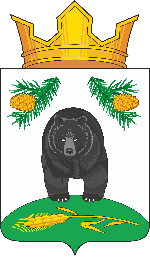 СОВЕТ НОВОКРИВОШЕИНСКОГО СЕЛЬСКОГО ПОСЕЛЕНИЯРЕШЕНИЕ08.10.2019                                                                                                                   № 119с.НовокривошеиноКривошеинского районаТомской областиОб утверждении Прогнозного плана (программы) приватизации муниципального имущества на 2019 годВ соответствии  с  Федеральным законом от 06 октября 2003 года №131-ФЗ «Об общих принципах организации местного самоуправления в Российской Федерации», Федеральным законом от 21 декабря 2001 года №178-ФЗ «О приватизации государственного и муниципального имущества», Уставом Новокривошеинского сельского поселенияСОВЕТ НОВОКРИВОШЕИНСКОГО СЕЛЬСКОГО ПОСЕЛЕНИЯ РЕШИЛ:1.Утвердить Прогнозный план (программу) приватизации муниципального имущества на 2019 год согласно приложению.2. Администрации Новокривошеинского  сельского поселения обеспечить в установленном порядке реализацию прогнозного плана (программы) приватизации муниципального имущества на 2019 год.4. Контроль за исполнением настоящего решения возложить на главу  Новокривошеинского сельского поселения А.О. Саяпина.5. Настоящее решение вступает в силу с даты его подписания.Председатель Совета Новокривошеинскогосельского поселения								Е.В. ТаньковаГлава Новокривошеинского сельского поселения			           А.О. СаяпинПриложениеУТВЕРЖДЕНОрешением Совета Новокривошеинского сельского поселения от 08.10.2019 №119Прогнозный план (программа) приватизации муниципального имущества на 2019 годПояснительная запискак решению Совета Новокривошеинского  сельского поселения «Об утверждении  прогнозного плана (программы) приватизации муниципального имущества  на 2019 год»Настоящее решение Совета Новокривошеинского сельского поселения «Об утверждении прогнозного плана (программы) приватизации муниципального имущества на 2019 год» разработан в соответствии с Федеральным законом от 21.12.2001 года № 178-ФЗ «О приватизации государственного и муниципального имущества». По результатам антикоррупционной экспертизы, проведенной при разработке  решения Совета Новокривошеинского сельского поселения «Об утверждении прогнозного плана (программы) приватизации муниципального имущества на 2019 год»   коррупциогенные факторы в нем не выявлены.Финансово-экономическое обоснование к проекту решения Совета Новского сельского поселения «Об утверждении прогнозного плана (программы) приватизации муниципального имущества на 2019 год»:Принятие решения Совета Новокривошеинского сельского поселения «Об утверждении прогнозного плана (программы) приватизации муниципального имущества на 2019 год» повлечет за собой увеличение доходов бюджета поселения, которые необходимо будет учесть при корректировке бюджета поселения на 2019 год.Перечень нормативно-правовых актов, подлежащих признанию утратившими силу, приостановлению, изменению или принятию в связи с принятием решения  Совета Новокривошеинского сельского поселения  «Об утверждении  прогнозного плана (программы) приватизации муниципального имущества на 2019год»:Принятие решения Совета Новокривошеинского сельского поселения «Об утверждении прогнозного плана (программы) приватизации муниципального имущества на 2019 год» не повлечет за собой признание утратившими силу, приостановление, изменение или принятие дополнительных нормативно-правовых актов.№п/пНаименование имуществаМесто нахожденияХарактеристика Способ приватизацииПрогноз объемов поступлений в бюджет, руб.1Автобус на 13 мест Томская область, Кривошеинский район, с.НовокривошеиноГАЗ-32213 (год изготовления – 2005, VIN – Х9632213050401534,  кузов – 32210050163899,  цвет кузова – белый, гос. номер – 0266ЕХ70, ПТС 52 КХ 636219 от 17.02.2005 г. выдано ООО «Автомобильный завод ГАЗ»).аукцион29000